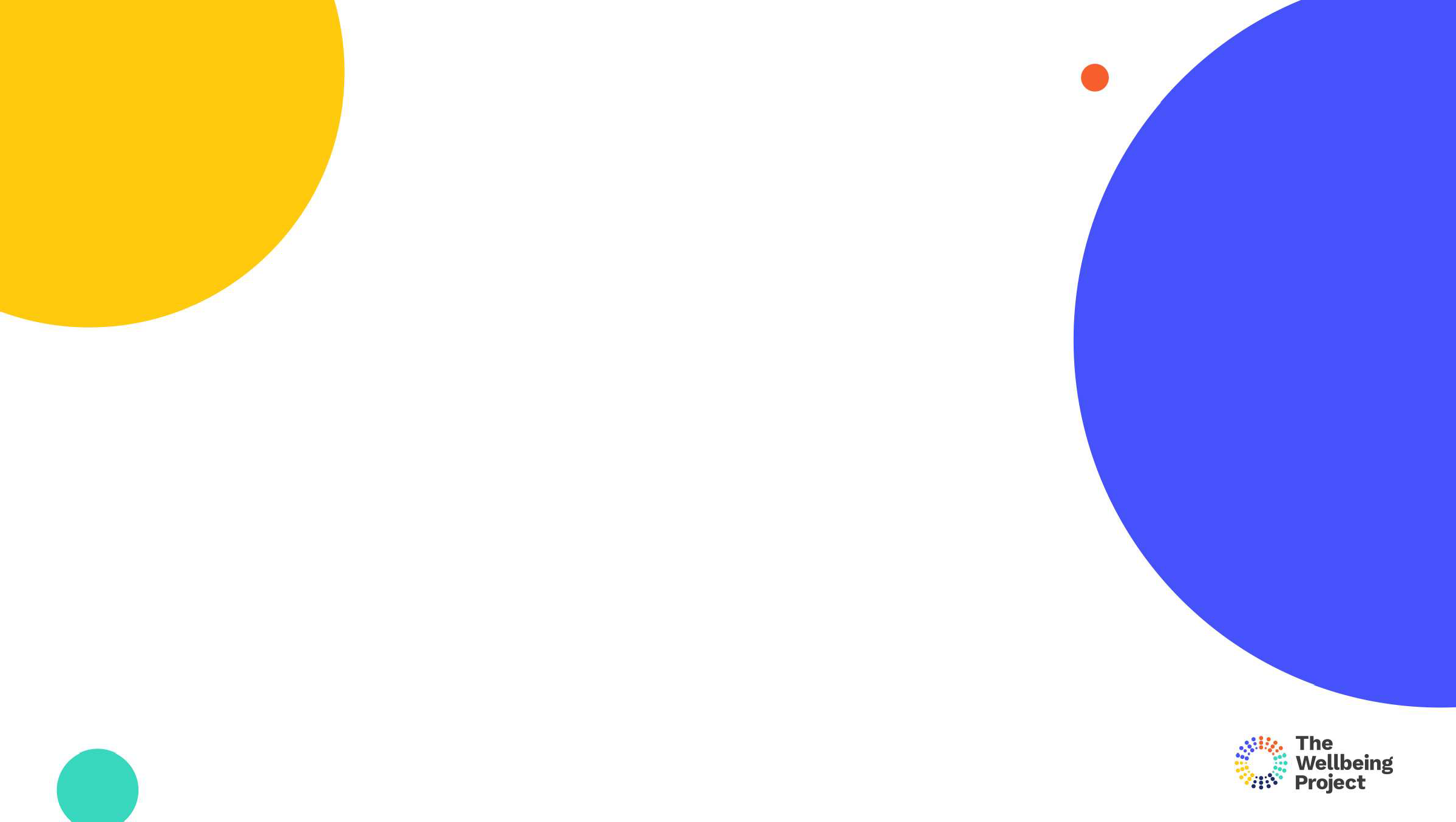 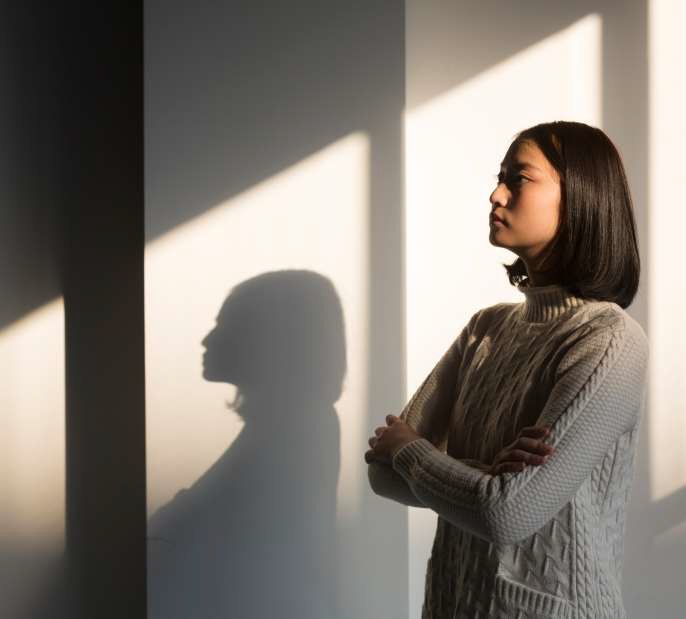 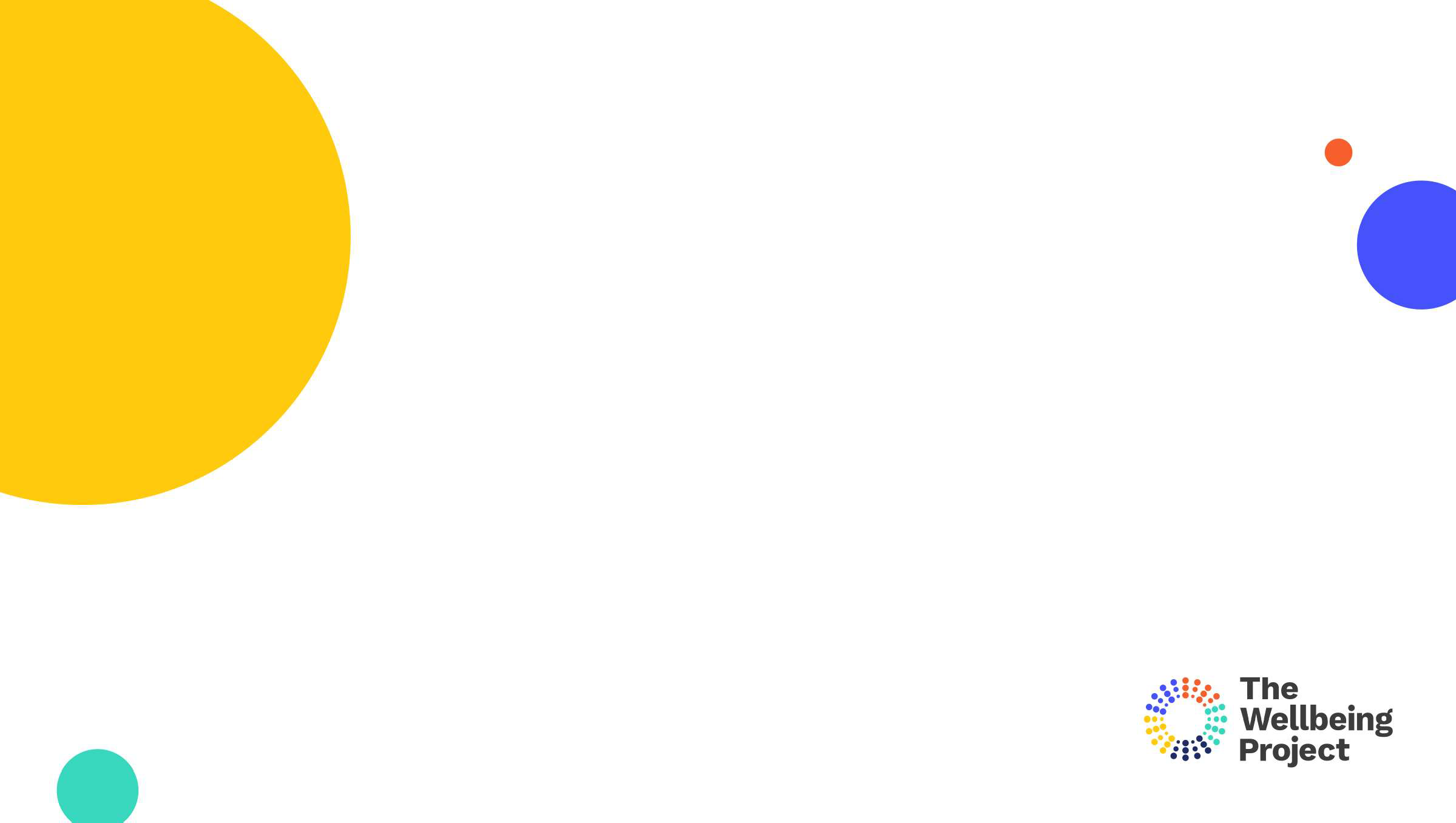 1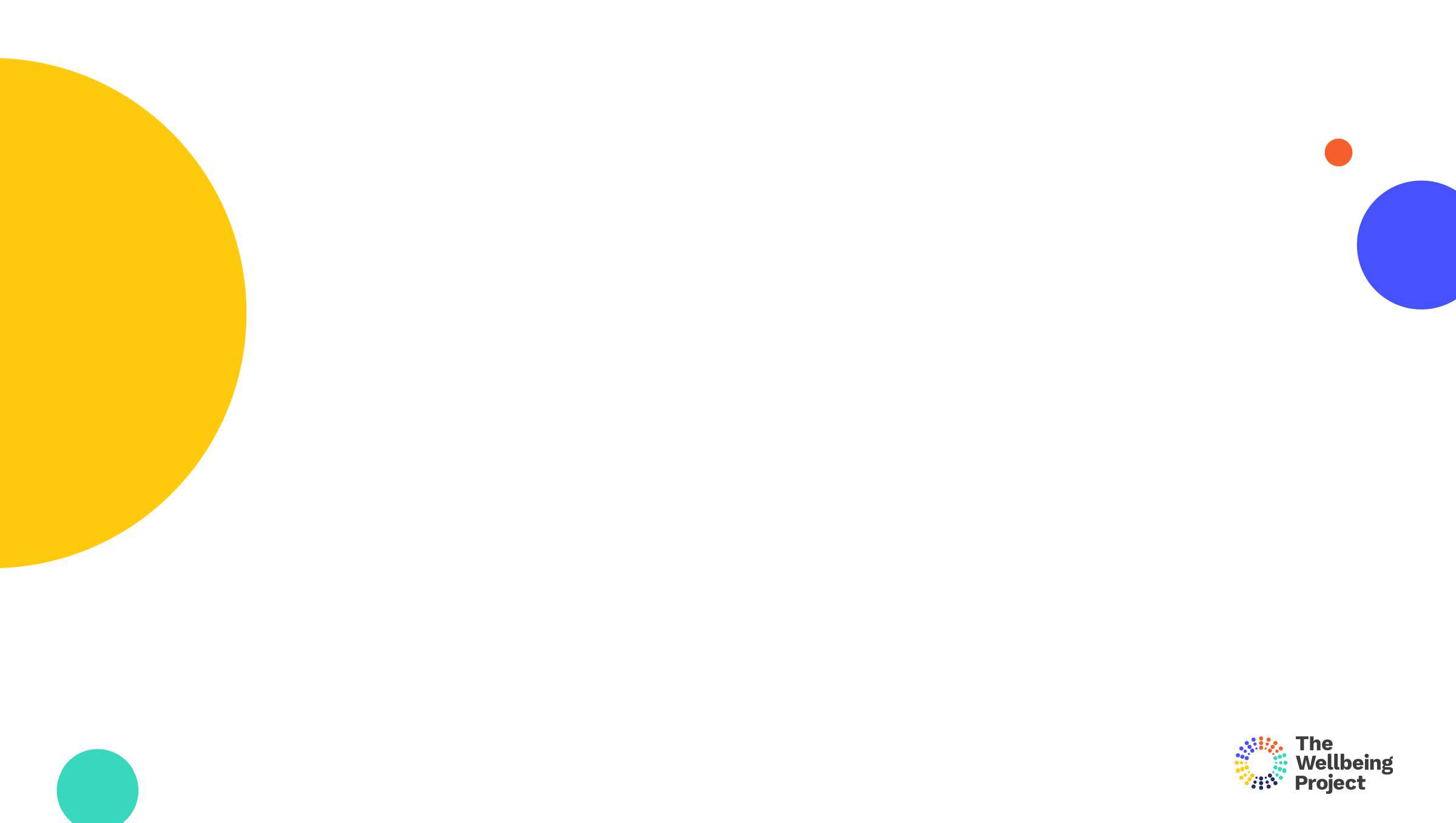 3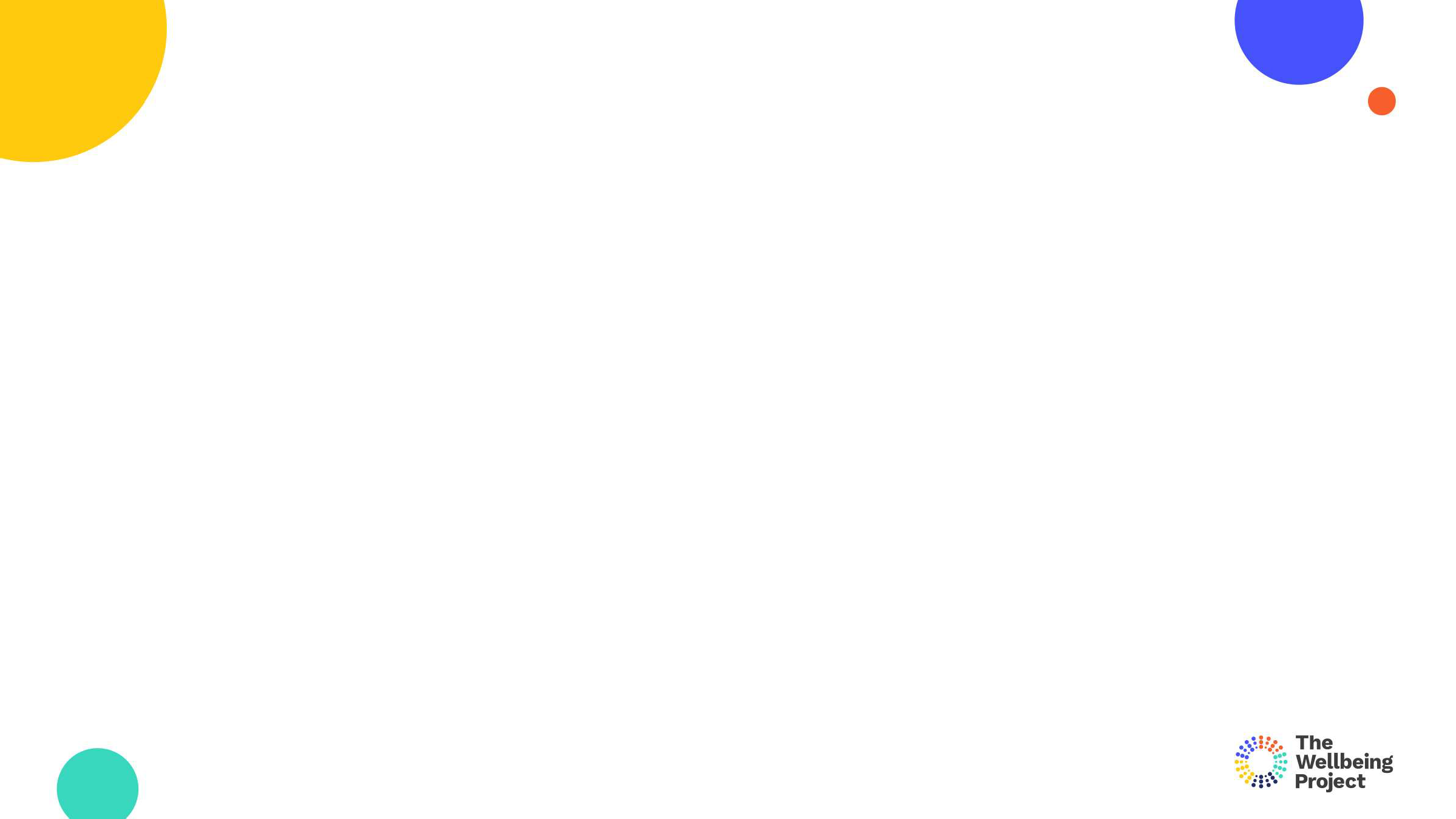 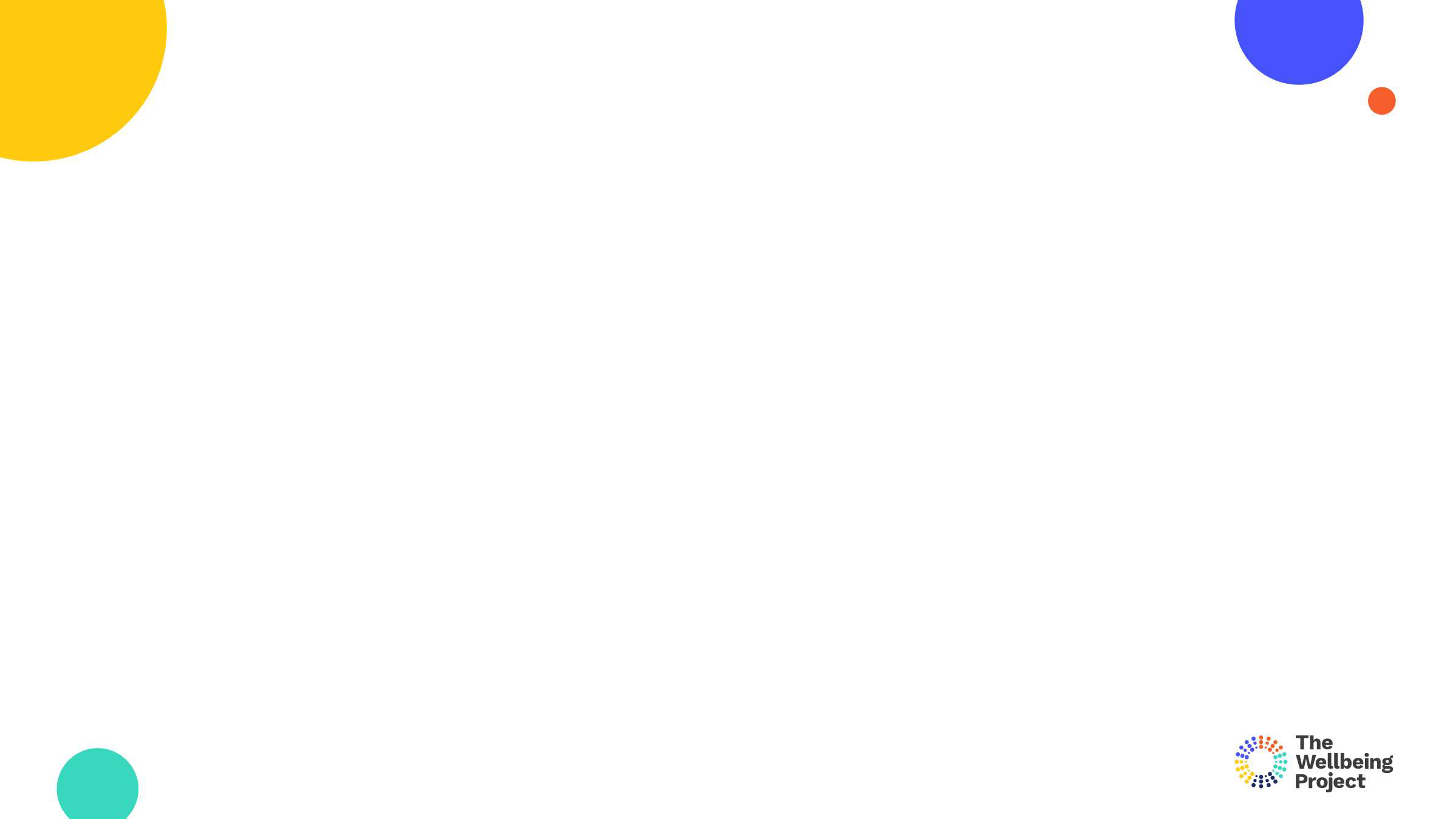 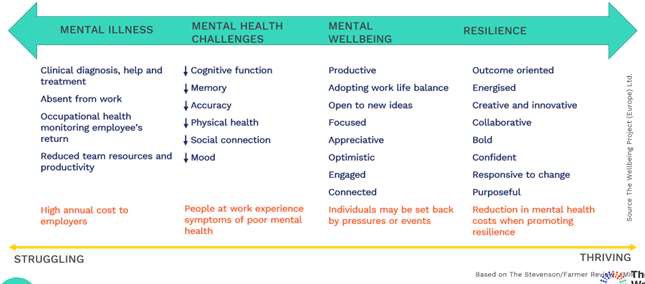 5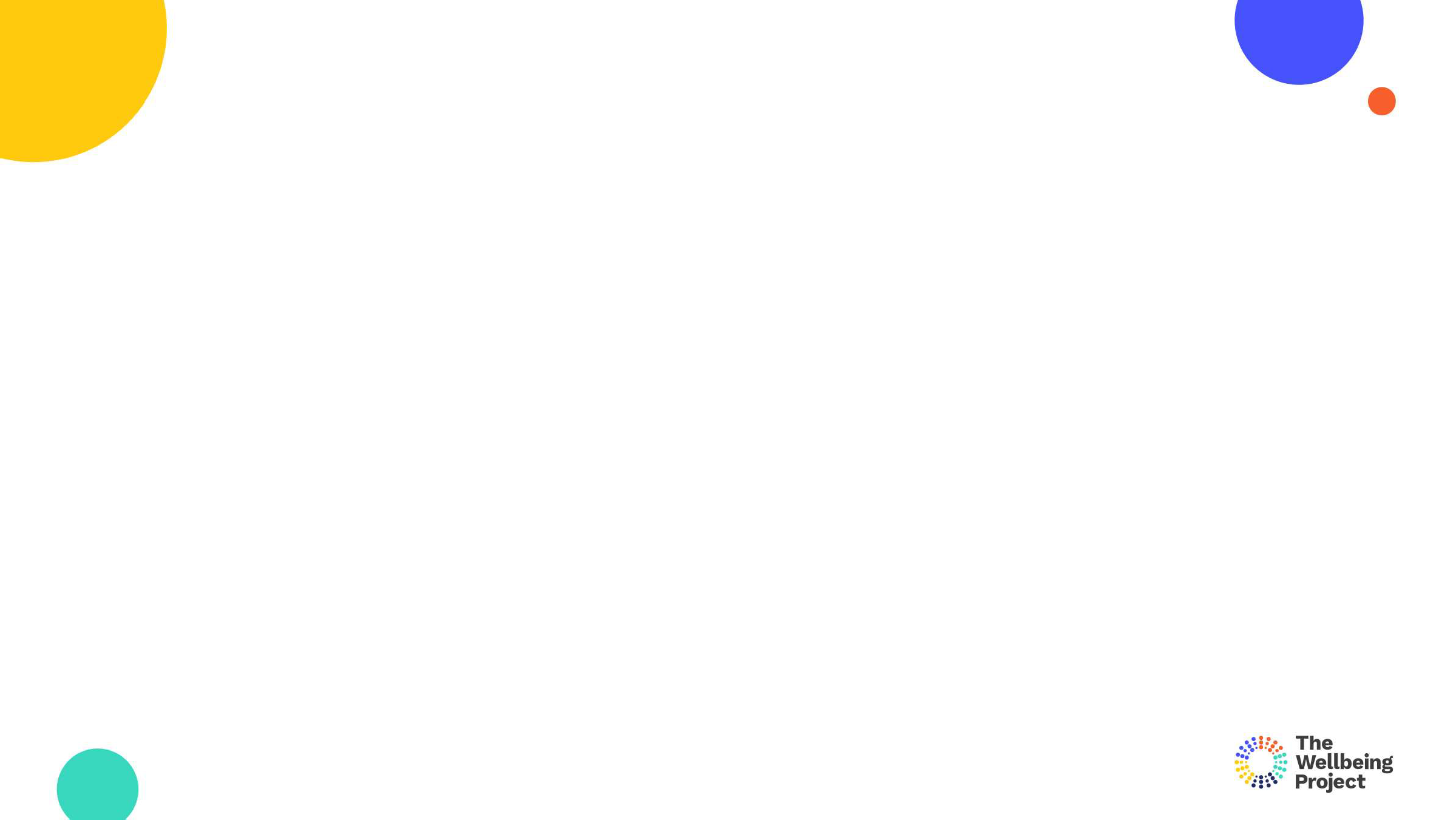 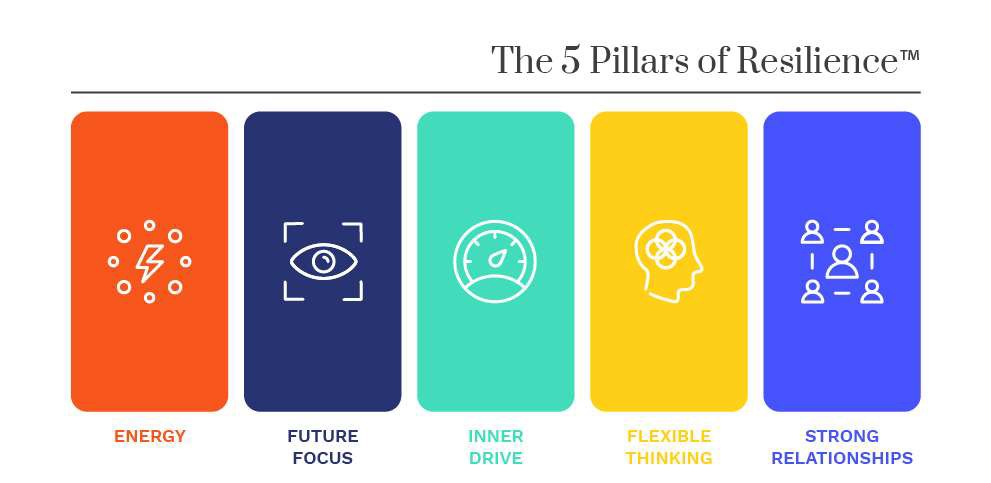 6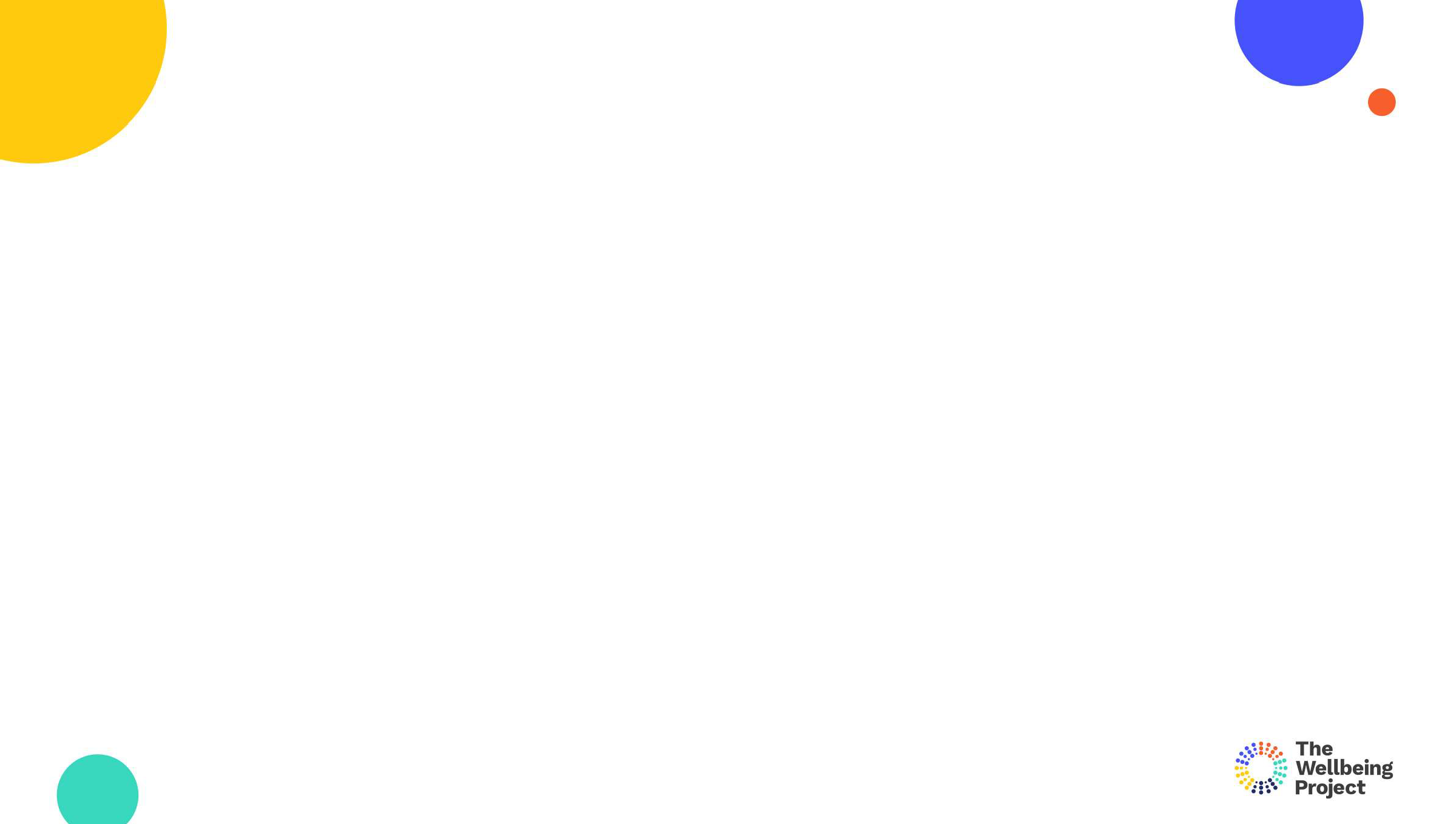 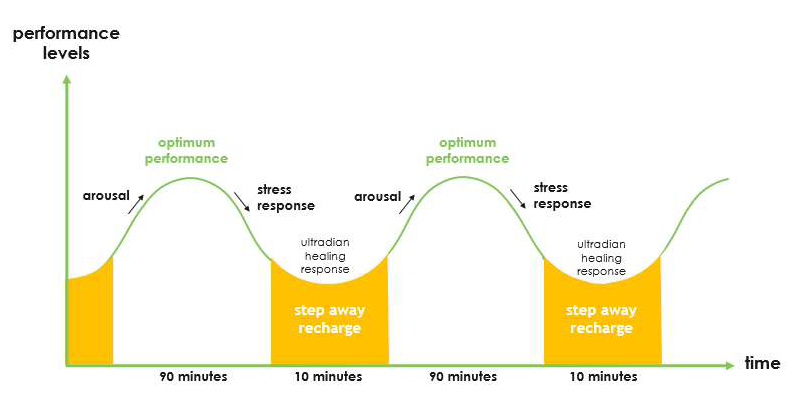 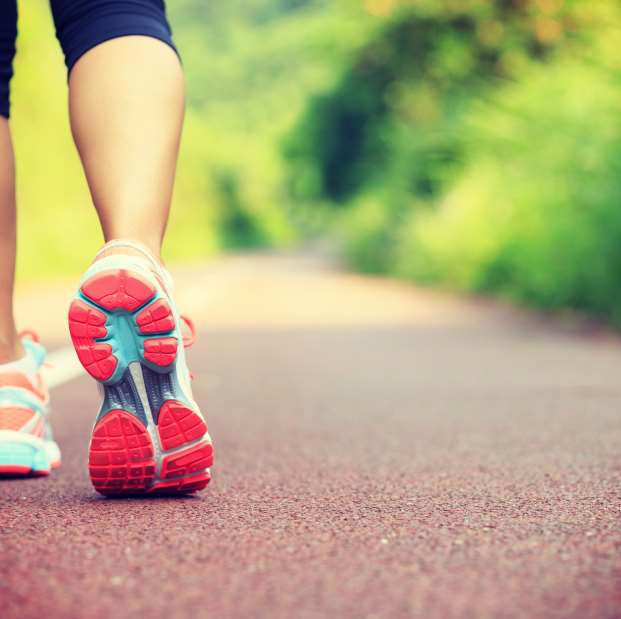 8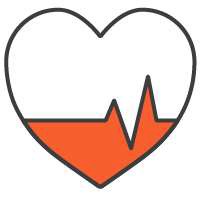 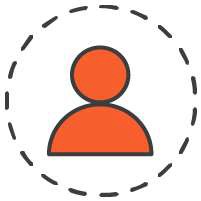 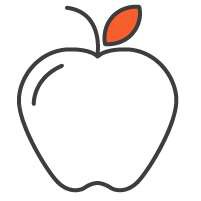 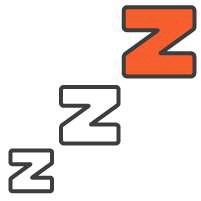 9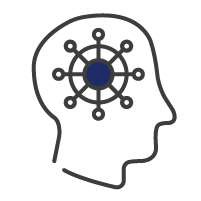 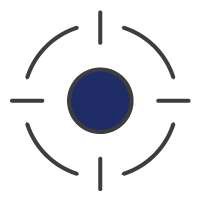 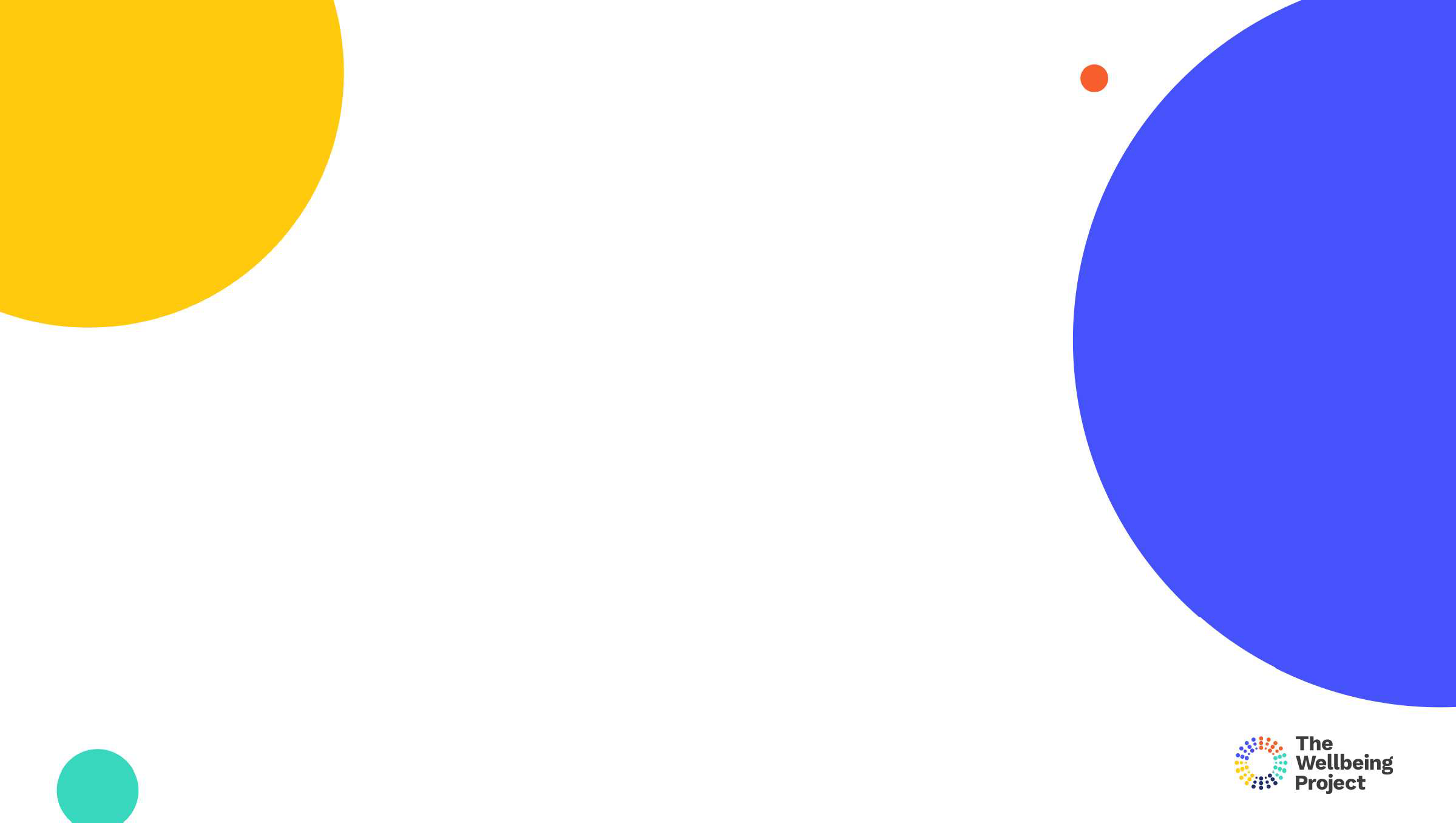 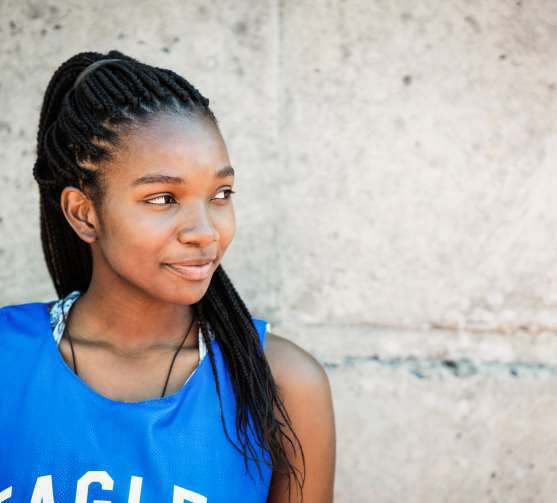 1112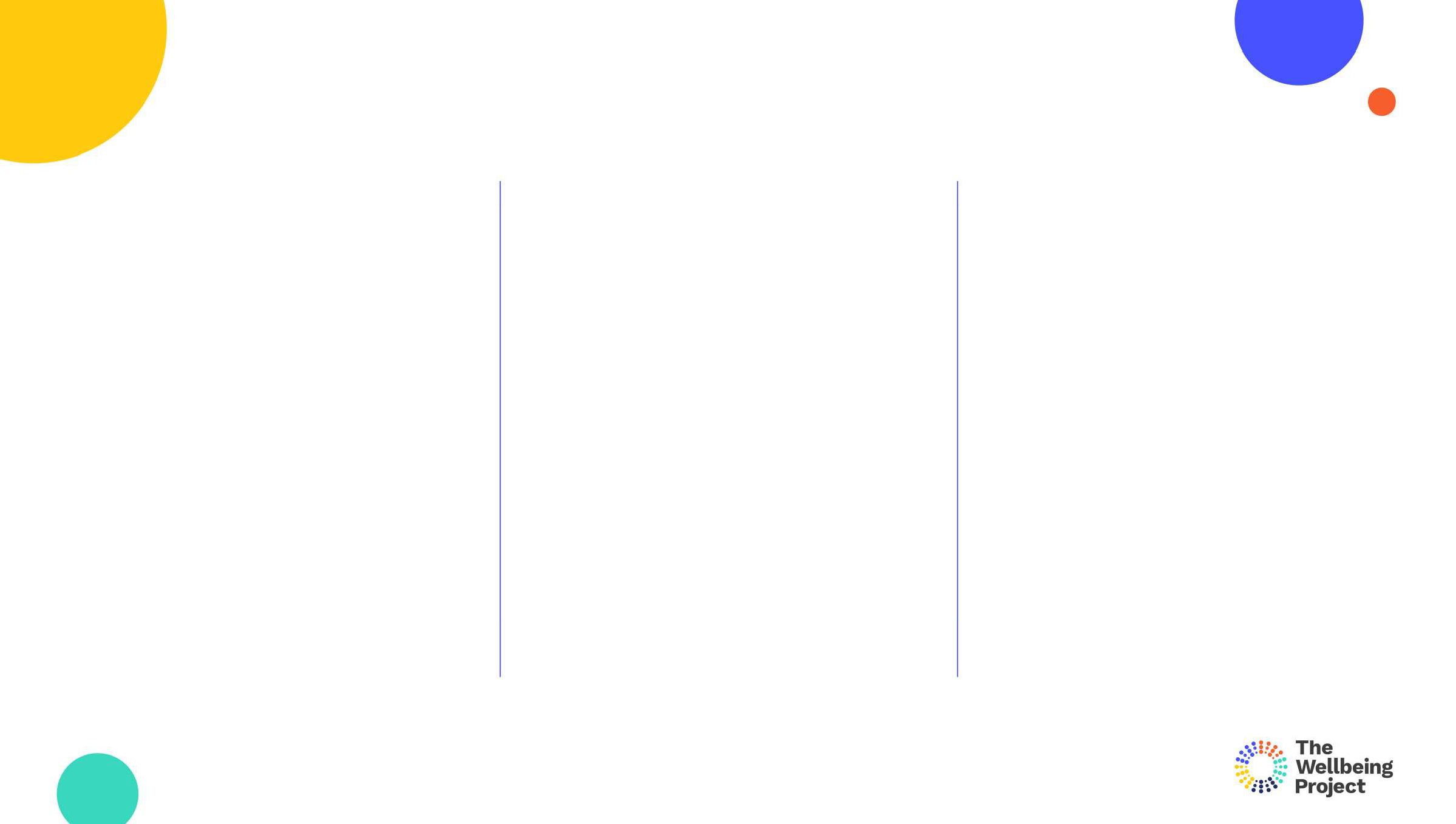 1415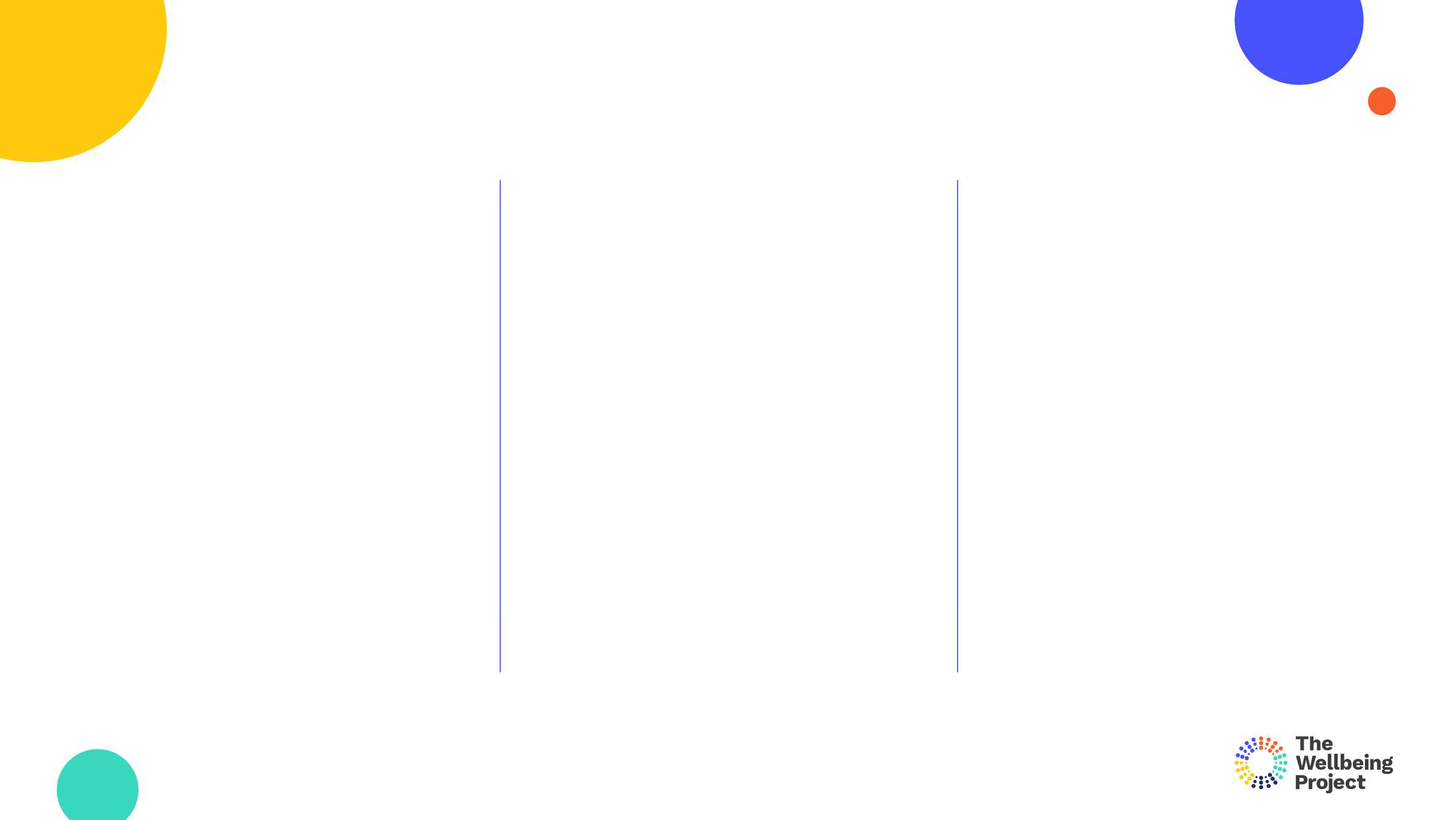 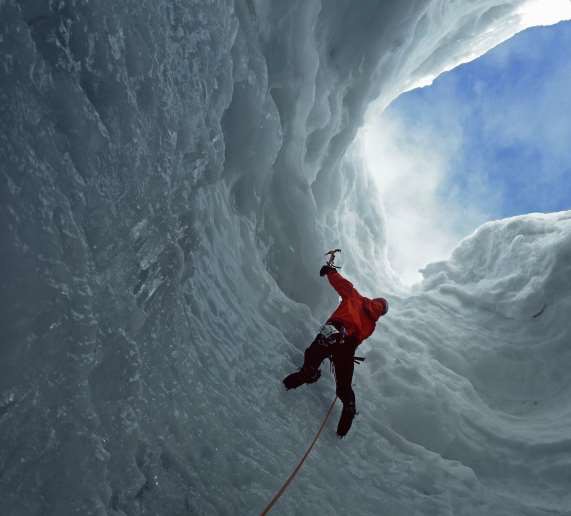 17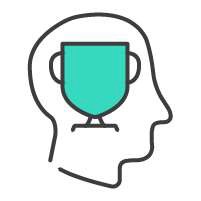 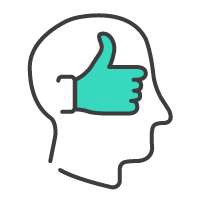 18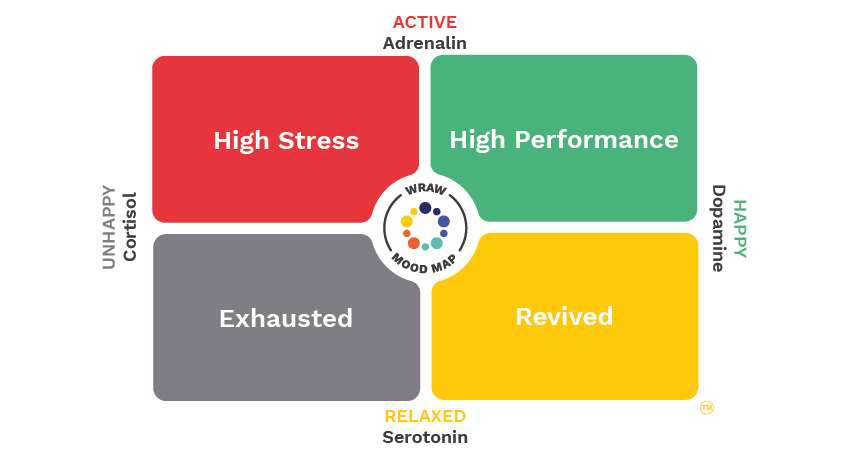 20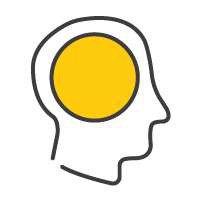 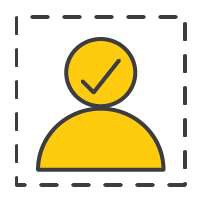 21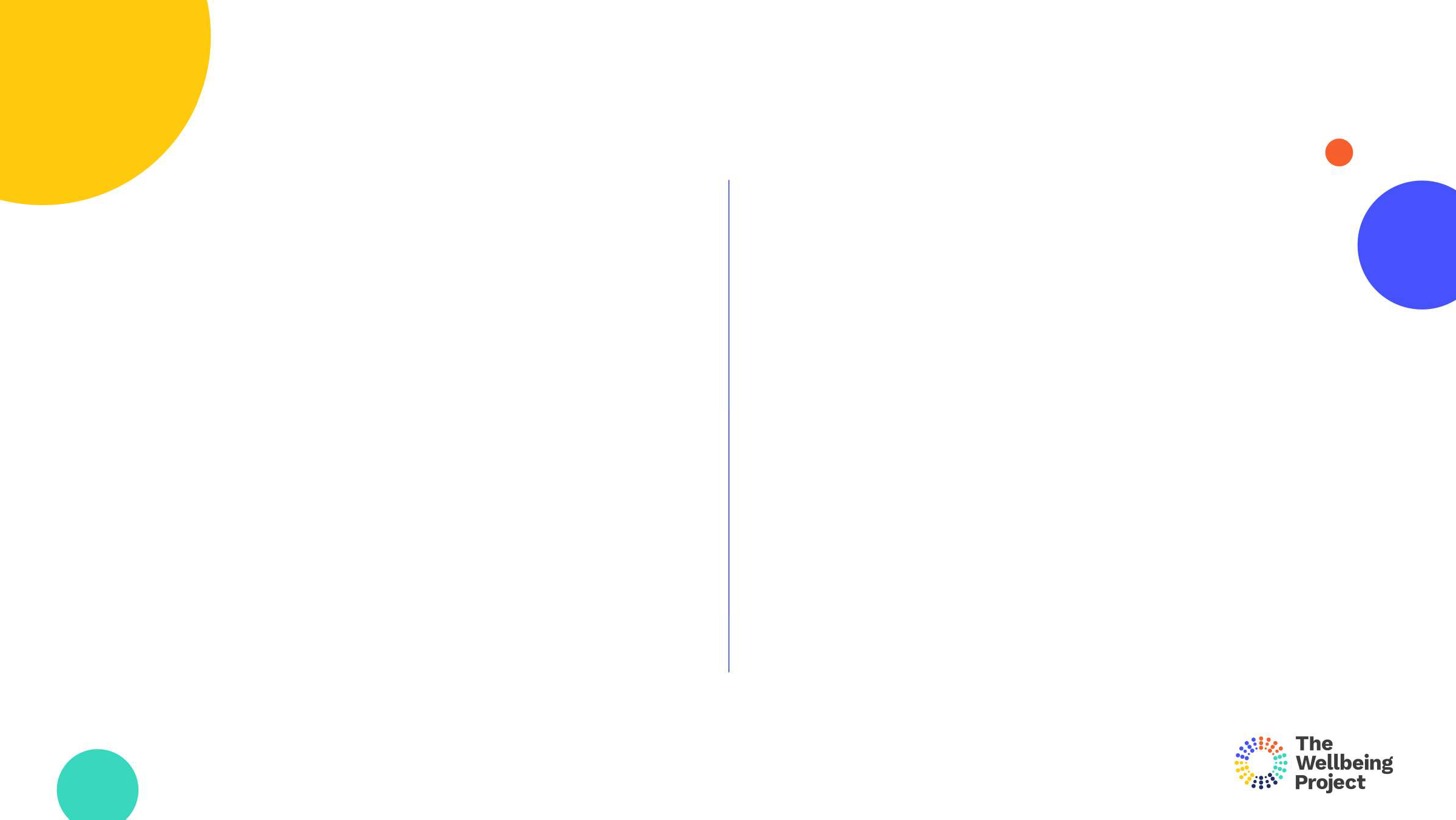 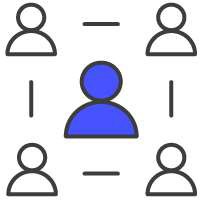 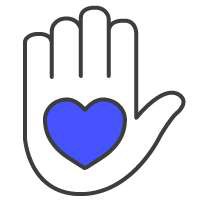 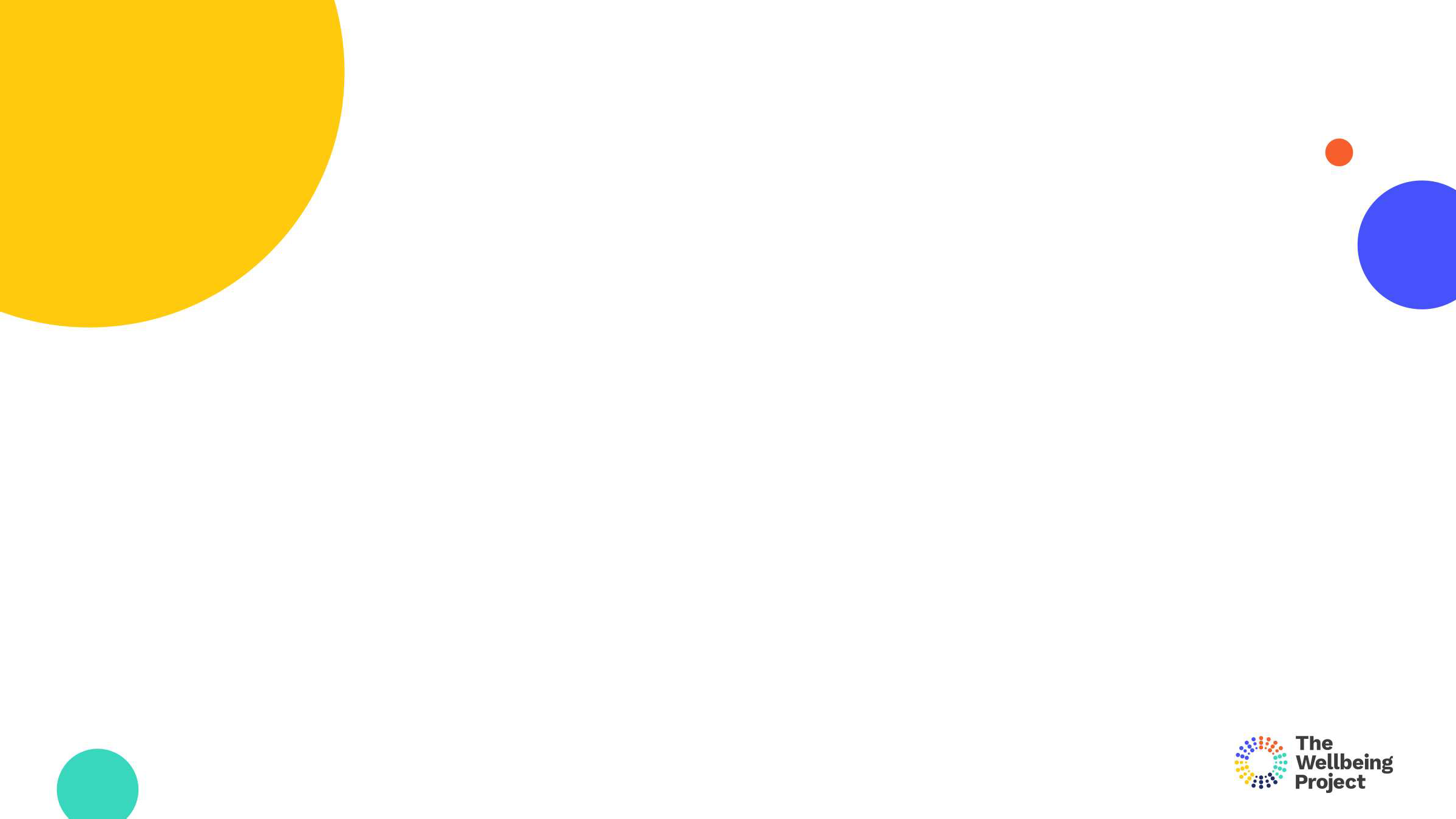 2324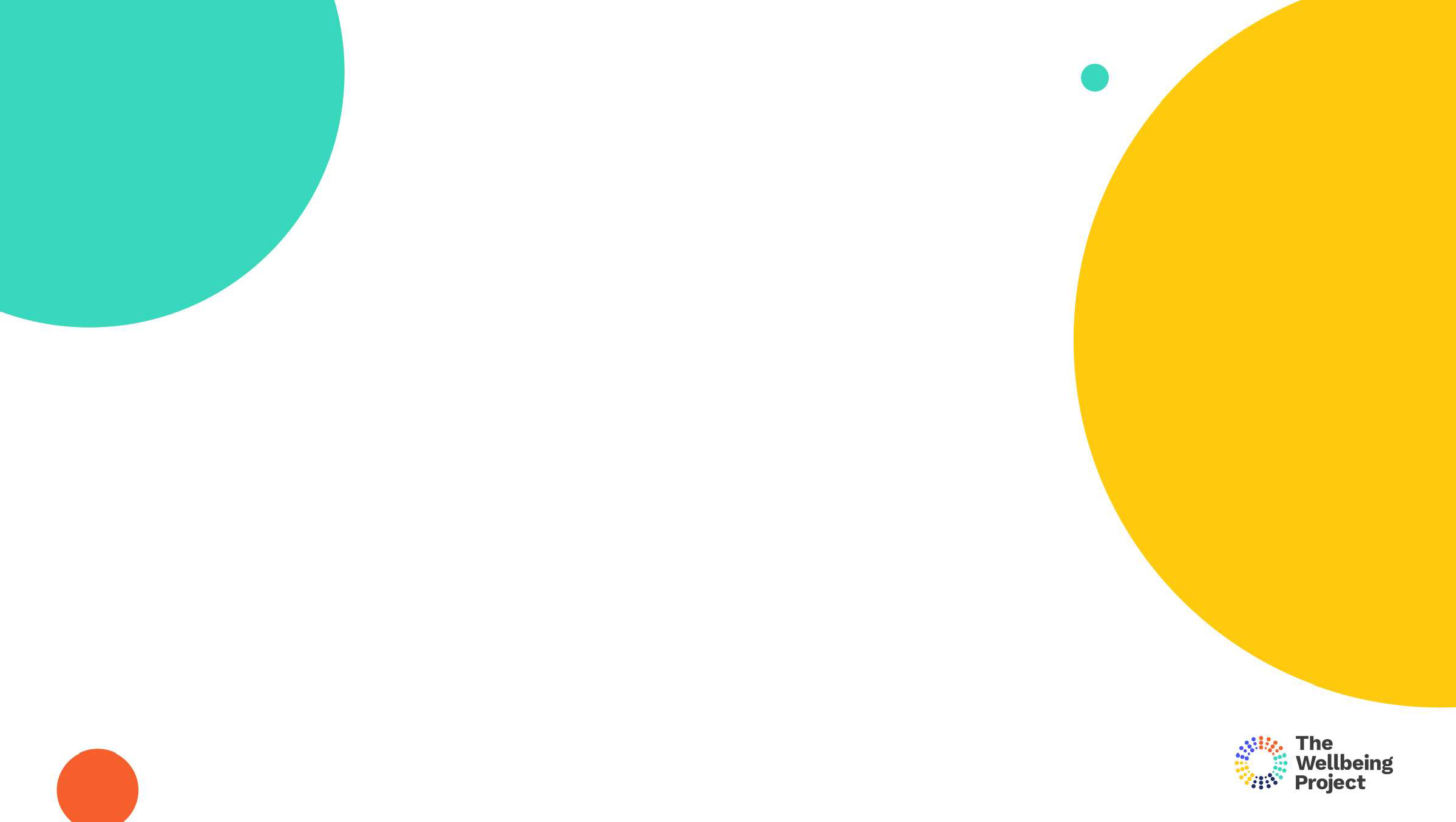 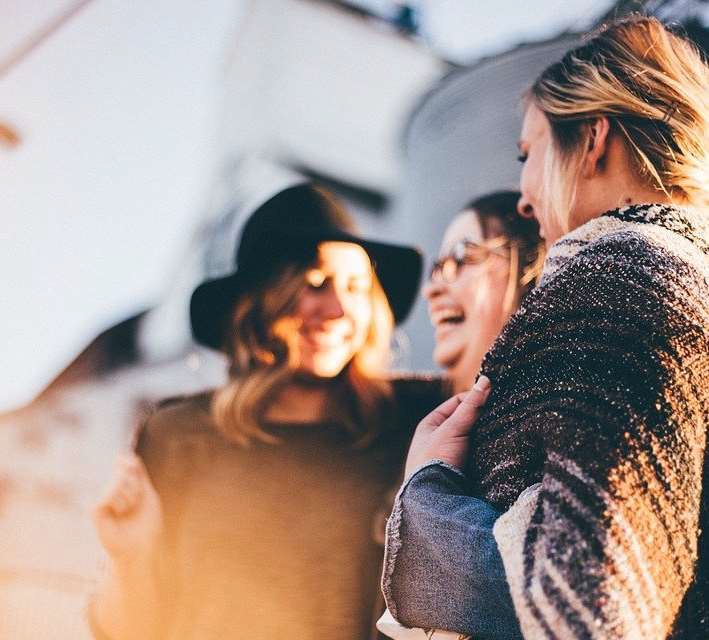 26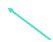 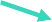 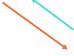 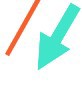 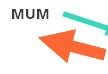 27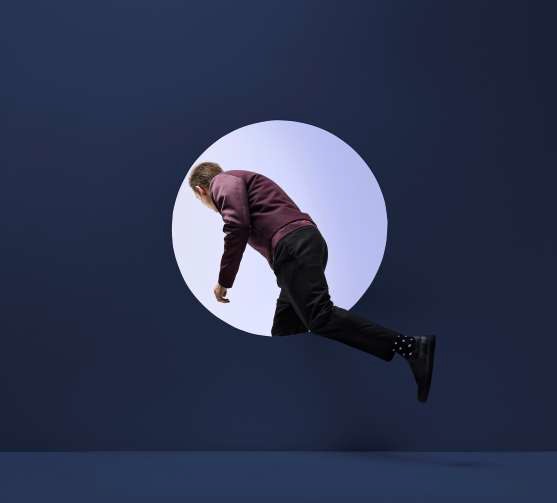 29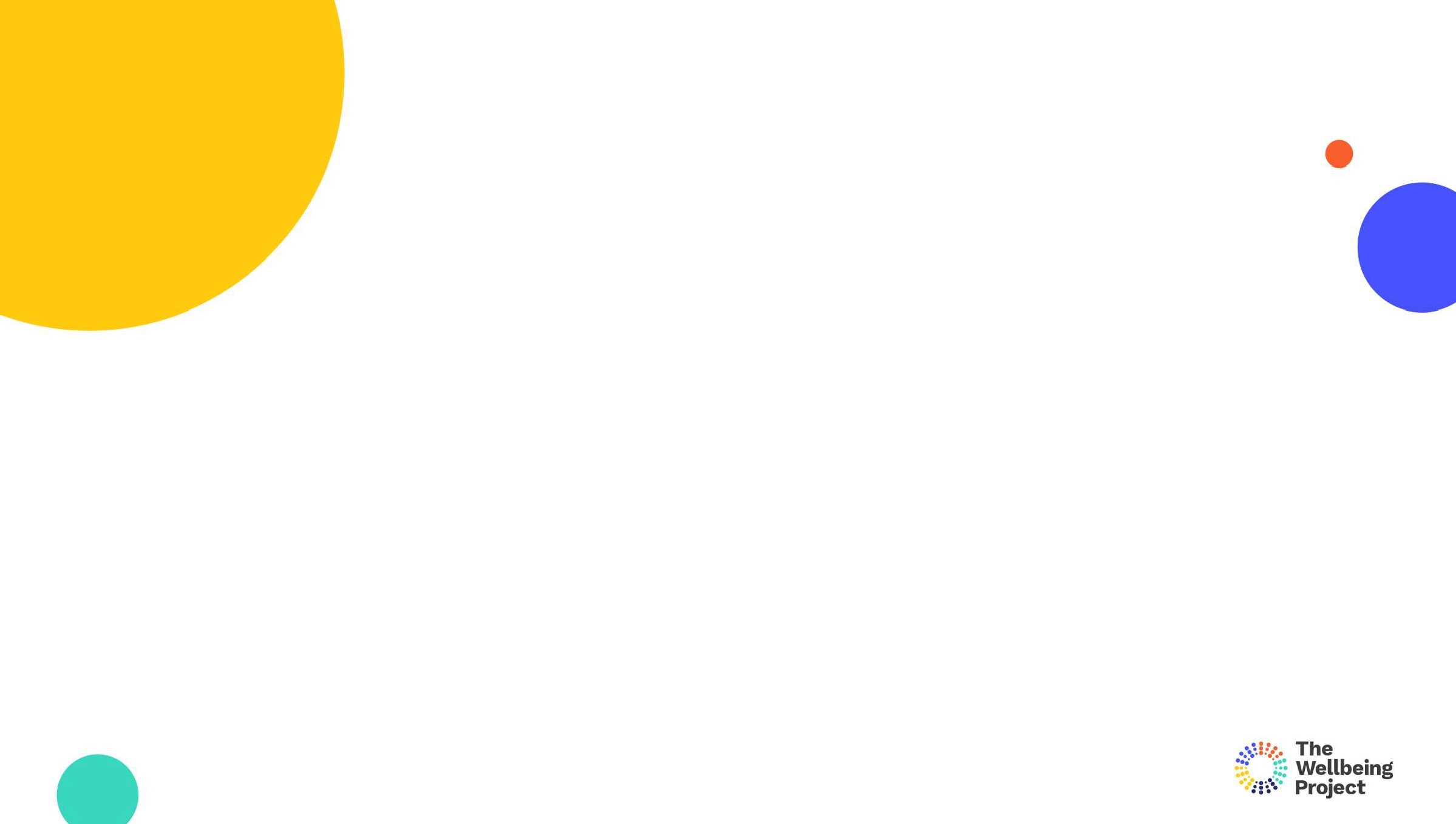 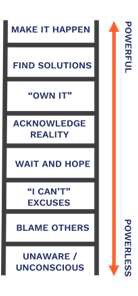 3032